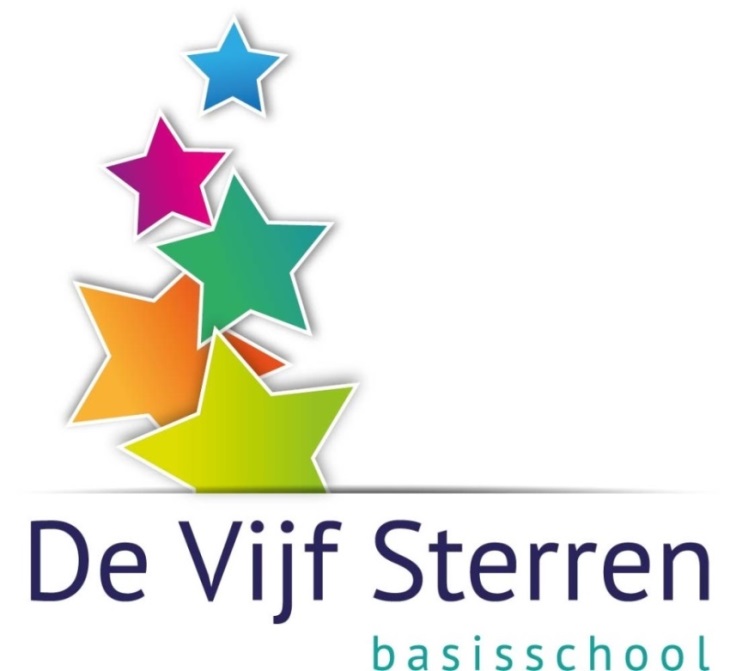 AUGUSTUS 2021SEPTEMBER 2021OKTOBER 2021NOVEMBER 2021DECEMBER 2021JANUARI 2022FEBRUARI 2022MAART 2022APRIL 2022MEI 2022JUNI 2022JULI 2022AUGUSTUS 2022Deze maand:Start schooljaarMaandagDinsdagWoensdagDonderdagVrijdagZa/ZoWeek 30../1Week 312ZOMERVAKANTIE3 ZOMERVAKANTIE4ZOMERVAKANTIE5ZOMERVAKANTIE6ZOMERVAKANTIE7/8Week 329ZOMERVAKANTIE10ZOMERVAKANTIE11ZOMERVAKANTIE12ZOMERVAKANTIE13ZOMERVAKANTIE14/15Week 3316ZOMERVAKANTIE17ZOMERVAKANTIE18ZOMERVAKANTIE19ZOMERVAKANTIE20ZOMERVAKANTIE21/22Week 3423 ZOMERVAKANTIE24Eerste schooldag25262728/29Week 353031Deze maand:MaandagDinsdagWoensdagDonderdagVrijdagZa/ZoWeek 351234/5Week 366789 1011/12Week 37131415161718/19Week 382021Prinsjesdag22Informatie middag/avond ouders232425/26Week 39Week tegen Pesten! 27-9 t/m 1-10 272829Olympische dag groep6,7 en 8.30StudiedagDeze maand:HerfstvakantieMaandagDinsdagWoensdagDonderdagVrijdagZa/ZoWeek 391Studiedag2/3Week 40Kinderboekenweek4Dierendag5Herfstwandeling:groep Blauw 9.00-10.30groep Rood 10.45-12.156Start Kinderboekenweekt/m 17 oktoberFotograaf7 Herfstwandeling:groep Geel  09.00 – 10.30Fotograaf8Fotograaf9/10Week 41Kinderboekenweek11 Kinderboekenweek12Herfstwandeling:Groep Groen 09.00 – 10.30Kinderboekenweek13Kinderboekenweek14 Afsluiting Kinderboekenweek15HERFSTVAKANTIE16/17Week 4218HERFSTVAKANTIE19 HERFSTVAKANTIE20 HERFSTVAKANTIE21 HERFSTVAKANTIE22HERFSTVAKANTIE23/24Week 4325 HERFSTVAKANTIE26 2728Voortgangsgesprekken 29Studiedag30/3131 okt.WintertijdDeze maand:MaandagDinsdagWoensdagDonderdagVrijdagZa/ZoWeek 4412Voortgangsgesprekken3Bliksemstage: groep 8A/8B 9.30-12.004Diwali lichtjes feest56/7Week 45891011 St Maarten wandeling OB St. Maarten 1213/14Week 461516Pepernoten bakken OB17 Studiedag 18Pepernoten bakken groep 31920/21Week 4722232425 Kids schoen zetten in de klas26Rommelpiet in de klas27/28Week 482930Deze maand:KerstvakantieKerstactiviteitenMaandagDinsdagWoensdagDonderdagVrijdagZa/ZoWeek 48123SinterklaasvieringLeerlingen om 12.00 vrij4/55 dec.SinterklaasWeek 496789 1011/12Week 50131415161718/19Week 51202122Kerstcircuit BBKerstdiner23KDV/Voorschool en OB kerstliedjes zingen bij kerstboom, om 10.30uurLeerlingen om 12.00 vrij24KERSTVAKANTIE25/2625 dec.1e Kerstdag26 dec.2e KerstdagWeek 5227KERSTVAKANTIE28 KERSTVAKANTIE29KERSTVAKANTIE 30 KERSTVAKANTIE31 KERSTVAKANTIEOudejaarsdagDeze maand:KerstvakantieMaandagDinsdagWoensdagDonderdagVrijdagZa/ZoWeek 521/21 januariNieuwjaarsdagWeek 13 KERSTVAKANTIE4KERSTVAKANTIE5KERSTVAKANTIE6KERSTVAKANTIE7KERSTVAKANTIE8/9Week 210KERSTVAKANTIE111213Nieuwjaarsreceptie Amos1415/16Week 3CITO17181920 2122/23Week 4CITO 24252627 2829/30Week 531Deze maand:VoorjaarsvakantieMaandagDinsdagWoensdagDonderdagVrijdagZa/ZoWeek 5123 45/6Week 6789101112/13Week 714151617 1819/20Week 821VOORJAARSVAKANTIE22VOORJAARSVAKANTIE23VOORJAARSVAKANTIE24VOORJAARSVAKANTIE25VOORJAARSVAKANTIE26/27Week 928VOORJAARSVAKANTIEDeze maand:MaandagDinsdagWoensdagDonderdagVrijdagZa/ZoWeek 912Stadshoeve: Groep Roze: 9.30-11.30345/6Week 1078Rapport besprekingen 910Rapport besprekingen11Stadshoeve groep 3A 9.30-11.3012/13Week 111415161718Studiedag19/20Week 12212223Stadshoeve groep 3B 9.30-11.3024 Kunstschooldag groep 825Kunstschooldag groep 826/2727 mrt.ZomertijdWeek 13Stadshoevegroep 5A en 5B 28293031Deze maand:MEIVAKANTIEMaandagDinsdagWoensdagDonderdagVrijdagZa/ZoWeek 13Stadshoevegroep 5A en 5B1Stadshoeve groep Groen 9.30-11.302/32 aprilStart RamadanWeek 14Stadshoeve groep 7A en 7B456Stadshoeve groep Rood 9.30-11.3078Stadshoeve groep Geel 9.30-11.309/10Week 1511*12 13Stadshoeve groep Blauw 9.30-11.30Schoolreisjesgroep 3 t/m 714Paasviering: Paasontbijt op school Leerlingen om 12.00u. vrij15Goede Vrijdag16/1717 april PasenWeek 16Cito eindtoets 182e Paasdag1920Stadshoeve Sterretjes 9.30-11.3021 22Koningsspelen23/24Week 1725 MEIVAKANTIE26 MEIVAKANTIE27MEIVAKANTIEKoningsdag28 MEIVAKANTIE29 MEIVAKANTIE30Deze maand:MEIVAKANTIEMaandagDinsdagWoensdagDonderdagVrijdagZa/ZoWeek 17  /1Dag vd ArbeidWeek 182MEIVAKANTIESuikerfeest3MEIVAKANTIE4MEIVAKANTIEDodenherdenking5MEIVAKANTIEBevrijdingsdag6MEIVAKANTIE7/88 meiMoederdagWeek 19910Lentepad: Groep Rood 9.15-10.15Sterretjes 11.00-12.0011Kamp groep 812Kamp groep 813Kampgroep 814/15Week 201617Lentepad: Groep Geel 9.15-10.15Groep Groen 11.00-12.001819Lentepad: Groep Blauw 9.15-10.15Groep Roze 11.00-12.002021/22Week 21CITO 23242526Hemelvaartsdag27Vrije dag aansluitend op Hemelvaartsdag28/29Week 22Cito30Info middag ouders OB schoolreisje i.v.m. begeleiding31Deze maand:MaandagDinsdagWoensdagDonderdagVrijdagZa/ZoWeek 22CITO123Schoolreisje groep 1/24/55 juniPinksterenWeek 23CITO62e Pinksteren 7Vrije dag aansluitend op Pinksteren89 10Ouder bedank moment 11/12Week 24CITO 1314 15161718/1919 juniVaderdagWeek 25CITO20212223Studiedag24Sportdag groep 1/225/26Week 262728Rapportbesprekingen2930 RapportbesprekingenDeze maand: MaandagDinsdagWoensdagDonderdagVrijdagZa/ZoWeek 2612/3Week 2745Uitwisseling leerlingenGroep 8 is  ’s middags vrij678Juffendag OB 9/109 juliOfferfeestWeek 2811Afscheid groep 812Schoonmaakmiddag OB13Schoonmaakmiddag OB14Schoonmaakmiddag OB15Bezoek Speeltuin OB 16/17Week 2918ZOMERVAKANTIE19ZOMERVAKANTIE20ZOMERVAKANTIE21ZOMERVAKANTIE22ZOMERVAKANTIE23/24Week 3025ZOMERVAKANTIE26ZOMERVAKANTIE27ZOMERVAKANTIE28ZOMERVAKANTIE29ZOMERVAKANTIE30/31Deze maand:MaandagDinsdagWoensdagDonderdagVrijdagZa/ZoWeek 311ZOMERVAKANTIE2ZOMERVAKANTIE3ZOMERVAKANTIE4ZOMERVAKANTIE5ZOMERVAKANTIE6/7Week 328ZOMERVAKANTIE9ZOMERVAKANTIE10ZOMERVAKANTIE11ZOMERVAKANTIE12ZOMERVAKANTIE13/14Week 3315ZOMERVAKANTIE16ZOMERVAKANTIE17 ZOMERVAKANTIE18ZOMERVAKANTIE19ZOMERVAKANTIE20/21Week 3422ZOMERVAKANTIE23ZOMERVAKANTIE24ZOMERVAKANTIE25ZOMERVAKANTIE26ZOMERVAKANTIE27/28Week 3529ZOMERVAKANTIE30 Start nieuwe schooljaar31